§1402-A.  Samples of productsA person licensed as a manufacturer of malt liquor or wine under section 1355‑A or licensed as a wholesaler may give a retail licensee samples of products under the following conditions:  [PL 2015, c. 386, §1 (AMD).]1.  Invoice required.  The products must be accompanied by an invoice;[PL 1997, c. 228, §1 (NEW).]2.  Product registered.  The product must be registered with the bureau and clearly labeled as a sample;[PL 1997, c. 228, §1 (NEW).]3.  Taxes paid.  Taxes must be paid on each item;[PL 1997, c. 228, §1 (NEW).]3-A.  Partial-bottle wine samples.  Bottles of wine designated for partial-bottle sampling must be properly sealed between samplings.  Partial-bottle wine samples may be provided only on the premises of a retailer licensed to sell wine for on-premises or off-premises consumption to the owner or a supervisory or managerial employee of the retailer;[PL 2021, c. 658, §238 (AMD).]4.  Full-bottle samples.  The maximum amount of unopened full-bottle samples given to a retail licensee may not exceed 18 gallons of malt liquor and 18 liters of wine annually.  A full-bottle sample is an unopened bottle of wine or malt liquor given to a retail licensee, which may be consumed by a retail licensee on or off the premises;[PL 2021, c. 658, §239 (AMD).]4-A.  Prohibited recipients.  Malt liquor or wine samples authorized under this section may not be provided to a person who is a minor or who is visibly intoxicated; and[PL 2021, c. 658, §240 (NEW).]5.  Samples removed. [PL 2011, c. 629, §28 (RP).]6.  Records maintained.  Records must be maintained for a 2-year period by the licensee giving or receiving samples.[PL 1997, c. 228, §1 (NEW).]SECTION HISTORYPL 1997, c. 228, §1 (NEW). PL 2003, c. 69, §§1,2 (AMD). PL 2011, c. 629, §§25-28 (AMD). PL 2015, c. 386, §1 (AMD). PL 2017, c. 35, §1 (AMD). PL 2021, c. 658, §§238-240 (AMD). The State of Maine claims a copyright in its codified statutes. If you intend to republish this material, we require that you include the following disclaimer in your publication:All copyrights and other rights to statutory text are reserved by the State of Maine. The text included in this publication reflects changes made through the First Regular and First Special Session of the 131st Maine Legislature and is current through November 1, 2023
                    . The text is subject to change without notice. It is a version that has not been officially certified by the Secretary of State. Refer to the Maine Revised Statutes Annotated and supplements for certified text.
                The Office of the Revisor of Statutes also requests that you send us one copy of any statutory publication you may produce. Our goal is not to restrict publishing activity, but to keep track of who is publishing what, to identify any needless duplication and to preserve the State's copyright rights.PLEASE NOTE: The Revisor's Office cannot perform research for or provide legal advice or interpretation of Maine law to the public. If you need legal assistance, please contact a qualified attorney.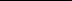 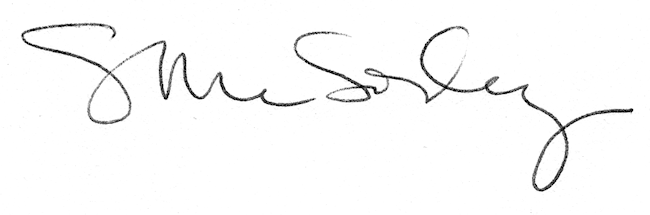 